PATVIRTINTA Kauno Miko Petrausko muzikos mokyklos Direktoriaus 2015 m.  rugsėjo  2 d.                                                                                                                                                                            įsakymu Nr. V-83   II respublikinio antro instrumento (fortepijono) muzikos festivalio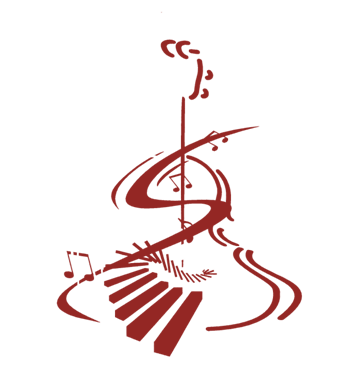 „LAISVALAIKIO MUZIKA -  2015“DALYVIO ANKETAProgramaPageidavimai....................................................................................................................................................Užpildytas anketas siųsti elektroniniu paštu s.jovita82@gmail.comiki 2015 m. lapkričio 1 d.Festivalio nuostatus ir anketą galite rasti mokyklos internetinėje svetainėje      www.mpetrausko.kaunas.lm.ltMOKINIO VARDASMOKINIO PAVARDĖKLASĖ (muzikos, meno mokykloje)MOKYKLAMOKYTOJAS (-JAI) (vardas, pavardė, telefono nr., el. paštas)KATEGORIJA (solo, fortepijoninis ansamblis)Kompozitoriaus vardas, pavardė Kūrinio pavadinimasTrukmė